Rıza Oylum ile Ülkeler, Yönetmenler, Filmler: Dünyanın SinemasıFotoğrafın hareketlenmesiyle ortaya çıkan sinema sanatı, modern dünya tarihindeki önemli duraklardan biri olmuştu. Sinemanın efsunlu çekiciliği, Paris’in meşhur salonlarında ilk yolculuğuna başladığı andan itibaren kitlesel eğlence kültürünü baştan sona değiştirmişti. Sinema o zamandan bu yana büyük bir endüstrinin parçası olarak varlığını sürdürüyor. Bu endüstrinin en büyük lokomotifi Hollywood, kocaman bir hegomanya olarak dünyanın her yerinde kendi filmlerini pazarlamayı başarıyor. Hollywood, filmleriyle gerçekliği yeniden kurguluyor. Vietnamlıların haksız olduğunu, Almanlar deyince Nazi subaylarını, Meksikalıların hırsız, siyahilerin, sadece uyuşturucu satan baş belası insanlar olduğunu, Ortadoğuluların terörist, Uzakdoğulularınsa acımasız mafya üyelerinden ibaret olduklarını sanıyorsak ve hâlâ Kızılderililerin karşısında kovboyların tarafını tutuyorsak yeniden yaratılmış bir gerçekliğe inanıyoruz demektir. Ancak taşlar yerinden oynamaya başladı. Hollywood artık eskisi kadar güçlü değil. Dünyanın bütün ülkelerinde sinema salonlarını dolduran büyük bütçeli Amerikan filmleri yok artık. Yerel sinemalar her geçen gün biraz daha güçleniyor.  Avrupa sinemaları yükselişte, Latin Amerika sineması artık kendi estetiğini oluşturdu. Uzakdoğu sineması farklı coğrafyalarda izlenen filmler yapabiliyor. Başta İran olmak üzere Ortadoğu ülkelerindeki yönetmenler geleneklerinden beslenerek evrensel filmler yapabiliyorlar.  Sinema için alternatifler ne kadar çoğalırsa biz de o kadar çeşitlenip zengin bir kültürel temelden beslenme olanağına kavuşmuş oluyoruz. Kolombiya yapımı İt İti Isırır’daki intikam, Paraguay yapımı Yedi Kasa filmindeki sokaklar, Bosna yapımı Bir Hurdacının Hayatı filmindeki karısını hastanede tedavi ettirmek isteyen adamın mücadelesi, İranlı yönetmen Asgar Ferhadi’nin Bir Ayrılık filmindeki vicdan muhasebesi, Kore’nin naif yönetmeni Kim Ki Duk’un Boş Ev’indeki hüzün, Laos’un ilk filmi sayılan Roket’deki küçük çocuğun yaşama sevinci, Filistin yapımı Ömer’deki çetrefil aşk, bize yabancı değil.  Ülke sinemalarını takip etmeli onlara fırsat vermeliyiz. Festivaller, küçük, mütevazı sinema salonları, sokağımızın köşesindeki dvd satıcısı bize farklı hayatların kapısını aralayabilir.8 haftalık atölye çalışmasında Almanya’dan Çin’e; Rusya’dan İran’a uzanan bir dünya sineması panoraması katılımcılarını bekliyor olacak. Farklı ülkelerin yönetmenlerini, filmlerini, renklerini, kültürünü tanıtmayı amaç edinen bu atölye zengin ve keyifli bir yolculuk vaat ediyor.Program:1.Hafta: Sovyet Kahramanlıklarından Rus Yalnızlığına: Rus Sineması2.Hafta: Hitler Propagandaları, Berlin Duvarı, Alman Sonbaharı: Alman sineması3.Hafta: Çizmenin İçindekiler: İtalyan Sineması4.Hafta: Tiyatrodan Epik Şaheserlere: Çin Sineması5.Hafta: İntikamdan Aşka: Güney ve Kuzey Kore Sinemaları6.Hafta: Samuraylar Artık Burada Oturmuyor: Japon Sineması7.Hafta: Vicdanın Çöldeki Kamerası: İran ve Arap Sinemaları8.Hafta: Renkli Bir Karnavaldır Sinema: Latin Amerika’da SinemaRıza Oylum Hakkında

1984’te İstanbul’da doğdu. Kültür Üniversitesi’nde Türk Dili ve Edebiyatı (Burslu) bölümünde lisans, Trakya Üniversitesi Sosyal Bilimler Enstitüsü Türk Edebiyatı ana bilim dalında yüksek lisans eğitimi aldı. Varlık, Virgül, Agora, Radikal Genç, Birgün, Cumhuriyet Kitap, Film Arası, Modern Zamanlar, Spot, Kitapçı, Tersninja.com, Sendika.org ve Edebiyathaber.net gibi farklı yayın organlarında sinema ve edebiyat merkezli metinler yazdı. Kitapevlerinde ve dergilerde çalıştı. Hâlihazırda Net Yayınları’nda ve Kitapçı dergisinde editörlük yapıyor.  Film Arası dergisinde ve Oniki gazetesinde köşe yazıları yazıyor.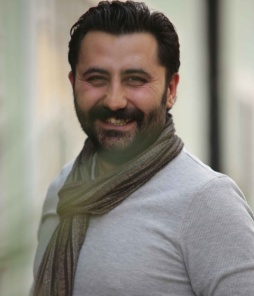 Yayınlanmış KitaplarDoksanlar, (2014) Başka Yerler Yayınları, İstanbulDünya Yönetmenlerinden Sinema Dersleri (2013) Başka Yerler Yayınları, İstanbul “2000 Sonrası Türk Sinemasında Devrimcilik Olgusu”Türk Sinemasında Sosyal Meseleler (2012) Haz.Ensar Yılmaz, Başka Yerler Yayınları, İstanbulOrtadoğu Sineması (2011) Başka Yerler Yayınları, İstanbul Uzakdoğu Sineması (2011) Başka Yerler Yayınları, İstanbul Rus Sineması (2011) Başka Yerler Yayınları, İstanbulAlman Sineması (2011 ) Başka Yerler Yayınları, İstanbul Tarih: 17 Ekim - 05 Aralık 2015 arası           Her Cumartesi 14:00-16:00 arasıFiyat: Her bir Oturumun Fiyatı: 50 TLProgramın Toplam Ücreti: 350 TLYer: İstanbul Şehir Üniversitesi Batı KampüsüDetaylı Bilgi: ybm@sehir.edu.tr                      44 44 0 34 / 9872http://ybm.sehir.edu.tr/Pages/Anasayfa.aspx